Tønsberg Hundeklubb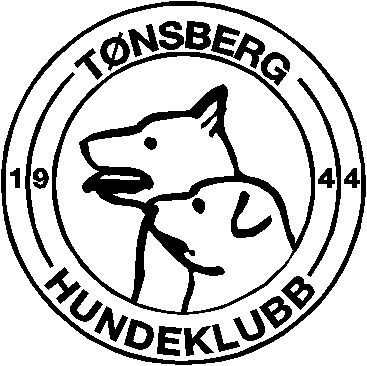  Referat fra styremøte 08.11.2021Ref. Eileen Gunnerød, 2021-11-08

Sted:HyttaTil stede:Liv McDowell, Eileen Gunnerød, Laila Nagel, Ann Kathrin Kalvenes, Kristin Aabø, Merete Mørken, Annika Berglund, Tone Brønn, Anita HelgesenForfall:Ann Karin MidtgaardDato:2021-11-08Sak nr.SakAnsvarFrist50/21RegnskapGruppeledere må ta med seg sine rapporter, og utarbeide disse videre i forkant av årsmøte Revisor gjennomgår resultatene for hver gruppe. Så langt har gruppene til sammen et overskudd på 80k. 
Overskudd i klubben – foreløpig bokført overskudd på 250k. Dette er ikke inkludert utgift av drivhusleie, så det vil være noe lavere. Budsjettet for renovasjon må økes til ca 20k, da vi har økt antall søppeltømminger. Vedlikehold av hytta – Over budsjett – Helårsvann neste år?Må harve plassen neste år pga ugress – Sukke skal gjøre dette.
Sukke skal fjerne grushaugen, og ta vekk tønna bak hytta. Dette må purres på. 51/21Årsmøte01.03.22 tirsdag. Årsmøte på hytta kl 19:00 52/21Sluttrapport LedeSaken er avsluttet 53/21HelårsvannKommunen har ingen tegninger. Sukke tror grunneier har tegninger. Zetlits kan ta jobben. Vanskelig å legge ut på anbud pga mye forarbeid med å finne vannledninger. Vi jobber med å få frem tall til årsmøte Hvis vi slipper graving så reduserer dette kostnaden 54/21Bestemannspremie i rally. Bestemannspremie tildeles kun eksisterende medlemmer av klubben. 55/21Påmelding på kurs 
Vi må ha avkryssing for at det skal være juridisk bindende påmelding. Hvordan løse dette i praksis?  Vi undersøker om dette kan løses på hjemmesiden Ann Kathrin56/21SøppelBytte ut søppelbøtta ved hytta med en som har hjul Hvem har ansvaret for tømming? Lage liste/oversikt  Hytteansvarlig må undersøke dette Eileen kan undersøke med vesar 57/21Skadedyr Hytteansvarlig må sørge for at skadedyrkontroll kommer seg inn i hytta og garasjen for å fylle på. Dette må gjøres før vinteren 58/21 Søke om stønaderSpørre på årsmøte om noen kan ta denne jobben for klubben DiverseNytt møte 06.12.21 kl 18:00